Calculation Examples: DDMQuestion: The Telstra (TLS) stock price is $6. Its next annual dividend of $0.30 will be paid in exactly one year from now. Dividends are expected to grow by 2% pa forever. What is the stock's required return on equity, given as an effective annual rate?Answer: Question: Estimate the future stock price in 2 years and 6 months (2.5 years).Answer: We can use a number of methods to find the price. All are best visualised by following the path of the ‘saw tooth’ diagram of price versus time. Method 1: Grow the current price by g from trough to trough for two periods, then by r for half a period from trough to peak.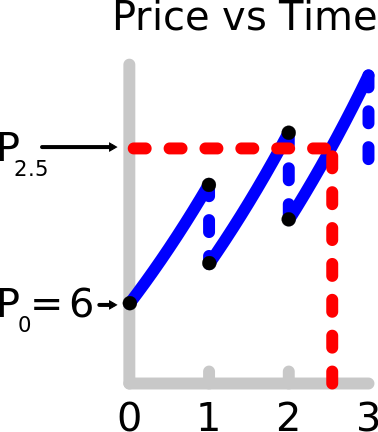 Method 2: Grow the current price by r from trough to peak, then subtract the dividend, and repeat for another one and a half periods. Note that .Method 3: The price in 2.5 periods will be the price in 2 periods, grown forward from trough to peak by r for half a period.Questions: Dividend Discount Modelhttp://www.fightfinance.com/?q=479,3,4,451,7,28,201,216,497,217,264,289,352,31,161,36,39,40,41,148,158,441,51,50,270,488,465,